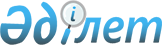 Қазақстан Республикасы Үкiметiнiң 2001 жылғы 21 шiлдедегi N 985 және 2002 жылғы 11 қаңтардағы N 39 қаулыларына өзгерiстер енгiзу туралы
					
			Күшін жойған
			
			
		
					Қазақстан Республикасы Үкіметінің қаулысы. 2003 жылғы 31 қаңтар N 115. Қаулының күші жойылды - ҚР Үкіметінің 2004 жылғы 15 желтоқсандағы N 1324 қаулысымен (2005 жылғы 1 қаңтардан бастап қолданысқа енгізіледі)



      "Қазақстан Республикасы Президентiнiң кейбiр жарлықтарына өзгерiстер енгiзу туралы" Қазақстан Республикасы Президентiнiң 2002 жылғы 29 тамыздағы N 939 
 Жарлығын 
 iске асыру мақсатында Қазақстан Республикасының Үкiметi қаулы етеді:




      1. Қазақстан Республикасы Үкiметiнiң мынадай қаулыларына өзгерiстер енгiзiлсiн:



      1) "Облыстар (республикалық маңызы бар қала, астана), аудандар (облыстық маңызы бар қалалар) әкiмдерiнiң аппараттары штат санының лимиттерi және облыс (республикалық маңызы бар қала, астана), аудан (облыстық маңызы бар қала) әкiмi орынбасарларының шектi саны туралы" Қазақстан Республикасы Үкiметiнiң 2001 жылғы 21 шiлдедегi N 985 
 қаулысына 
:



      көрсетiлген қаулының 1-қосымшасы осы қаулының қосымшасына сәйкес жаңа редакцияда жазылсын;



      2) <*>



      


Ескерту. 2)-тармақшаның күші жойылды - ҚР Үкіметінің 2003.04.01. N 314


 
 қаулысымен. 




      2. Осы қаулы 2002 жылғы 1 қазаннан бастап күшiне енедi.

      

Қазақстан Республикасының




      Премьер-Министрі





Қазақстан Республикасы     



Үкіметінің         



2003 жылғы 31 қаңтардағы   



N 115 қаулысына       



қосымша         




Қазақстан Республикасы    



Үкіметінің          



2001 жылғы 21 шілдедегі    



N 985 қаулысына       



1-қосымша       

_______________________________________________________



Облыс              Әкімдер         Оның ішінде әкімнің



                   аппараттарының  орынбасарлары



                   саны (бірлік)   (бірлік)



_______________________________________________________



Ақмола                  69              4



Ақтөбе                  66              4



Алматы                  78              4



Атырау                  55              4



Батыс Қазақстан         63              4



Жамбыл                  72              4



Қарағанды               77              4



Қостанай                73              4



Қызылорда               62              4



Маңғыстау               47              4



Оңтүстік Қазақстан      85              4



Павлодар                69              4



Солтүстік Қазақстан     67              4



Шығыс Қазақстан         77              4



Алматы қаласы           295             4



Астана қаласы           142             4



Жиыны:                  1397            65



_______________________________________________________

					© 2012. Қазақстан Республикасы Әділет министрлігінің «Қазақстан Республикасының Заңнама және құқықтық ақпарат институты» ШЖҚ РМК
				